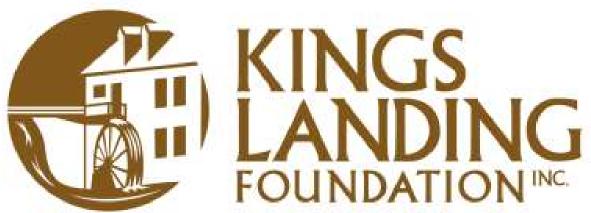 Program Details for Visiting Cousins (VC) Bursaries2019The Kings Landing Foundation Inc. (KLF Inc.) exists to provide funding and sustainable support, above current provincial contribution, to the Kings Landing Historical Settlement. As such, the Foundation sponsors programs such as Visiting Cousins by providing bursaries for qualifying New Brunswick students to attend summer camp at Kings Landing.Visiting Cousins Program OverviewThe VC program operates seven weeks through the summer school break. During their stay, visiting cousins act as visiting relatives to Kings Landing families. They dress in period costume and participate in as many 19th century activities as possible, associated with one of the historic homes in the village. Necessary life skills are practiced, including cooking, butter making, needlepoint, wool processing and working with the blacksmith, carpenter and farmer. Participants also attend the 1840 one-room schoolhouse each day. Their day starts early with structured activities before they enter the historical settlement. In the evening they participate in games, songs and drama.The VC summer camps are very popular. KLF Inc. is very pleased to be able to provide bursaries so that fourteen children can participate in this fun and educational life experience. Each VC Bursary has a $500 non-monetary value.Who Qualifies for the KLF Visiting Cousins Bursaries in 2019?The VC Bursary program supports children who could not be a visiting cousin without financial assistance. In 2019, students qualifying for VC bursaries are children from New Brunswick’s Anglophone School District West (ASDW) who are a) between the ages of 9 and 14; b) from families with financial need; c) recommended by their teachers.Teachers’ RolesTeachers in ASDW who wish to be involved in the VC Bursary program are asked to complete a VC Bursary Teacher Recommendation Form for each student that they are recommending (maximum two students per teacher). These forms should be emailed to 2019visitingcousins@gmail.com by March 29, 2019. When recommending a student, teachers should give consideration to the fact that the child will need to be comfortable being away from home for a week and be willing to experience the food, work and play typical of a child in the 1800s.The VC Bursary Teacher Recommendation Forms will be evaluated on a first come first serve basis by the KLF Inc. Education Committee, with one exception. Teachers may recommend a student who has previously attended a VC camp through a Kings Landing Foundation bursary.  However preference will be given to students recommended for the first time, and returning students will be designated as alternates.  If spots are still available after first-time students have been awarded bursaries, returning students will be placed. Teachers will be advised by April 12, 2019 if their recommended student has been awarded a bursary or has been designated as an alternate. Thereafter teachers are expected to collaborate with the parents/guardians of the qualifying student(s) to complete a VC Registration Form which will be provided to the teacher by KLF Inc. The completed form is to be sent by the teacher, directly to Kings Landing Historical Settlement by May 13, 2019.In appreciation for their participation in the VC Bursary program, KLF Inc. will offer each teacher of a VC Bursary recipient or alternate a day pass to Kings Landing Historical Settlement for use in the 2019 season.Parents/Guardians RolesIt is essential that parents/guardians will be aware and supportive of their child’s teacher recommending the student for a VC Bursary. If the child is chosen as a VC Bursary winner or as an alternate, the parent/guardian must assist the teacher in completing a Visiting Cousins registration form which the teacher will send off to Kings Landing Historical Settlement on the family’s behalf. Acceptance of a bursary implies that the parent will make a commitment to KLF Inc. that his or her child will be at Kings Landing Historical Settlement at the agreed upon date and time of the Visiting Cousins camp, prepared to stay for the duration of the camp. If, for any reason, a child is unable to attend camp after they have accepted a VC Bursary, the parent must inform King Landing Historical Settlement, AT LEAST ONE WEEK IN ADVANCE of the camp that their son or daughter was to attend. This will make it possible to offer the Bursary to a child on the waiting list.Kings Landing Historical Settlement’s RoleWhen VC Registration Forms are received by Kings Landing Historical Settlement, staff there will process the application and contact the family directly to organize the rest of the camp participation details. Kings Landing staff will do a reminder phone call to parents in advance of the camp that the child is scheduled to attend.Bursary Recipients and AlternatesThere are 14 VC Bursaries available. A list of Bursary alternates will be generated from the original group of recommended students. If a Bursary recipient is unable to attend camp, a student from the alternates list will be contacted by Kings Landing Historical Settlement as soon as possible so that the vacancy can be filled.VC Camp KitsEach VC Bursary includes a camp kit full of supplies for the student to use while he or she is at Kings Landing. The kit will contain:sockssleeping bag and pillow/pillowcasebackpacktoiletry items (shampoo, soap, comb/brush, deodorant, toothbrush, toothpaste)water bottlejournal, pencil, pencil sharpener, eraserKits will be presented to the Bursary recipient when he or she arrives at camp.